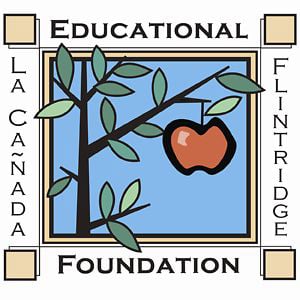 ONLINE SILENT AUCTION March 20, 2021 to March 27, 2021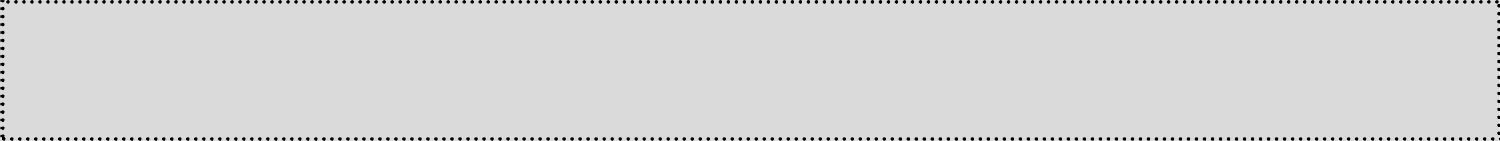 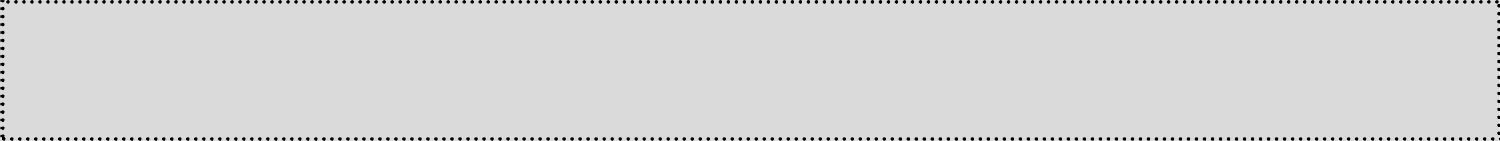 DonationItem(s): 	Value:  	Description/Conditions: 	 	Expiration Date: 	Item or Gift Certificate... 	is enclosed      will be delivered 	needs to be picked up 	Please create Gift Certificate for me.The above description, conditions and limitations are accurate to the best of my knowledge.Donor Signature:  	Donor & Payment InformationDonor Name or Company:  	(as it should appear in donor recognition, catalog, etc.)Donor Type (check one):	_Anonymous__Business  Community Supporter__School Family   Alumni Family Contact Name: 				 Address: 		City/State: 	Zip:  		Phone: 	Email:	 	 	It is OK to include my name on the LCFEF auction website and in the newspaper 	Please keep my donation AnonymousNote:  Donations must be new and in pristine condition. All items will be subject to review at the discretion of the auction committee.Revenue Code, gratefully acknowledges this charitable contribution. Please consult your tax advisor regarding the tax deductibility of your contribution.